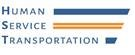 MONTHLY REPORT – June 20231. Overview2. On-Time Performance 3. Unfulfilled Trip Requests4. Call Center Operations5. Inspections6. Complaints Management7. Type of ComplaintMontachusett RTA (MART)Greater Attleboro and Taunton RTA (GATRA)June 2023 TotalTotal # Number of Trips510,201136,784646,985       Demand-Response          Trips295,81582,041377,856       Program-Based Trips214,38654,743269,129      Shared Demand-         Response Trips29,98530,60660,591Total # of Requests for Rides (Demand-Response only)308,999110,141419,140       Requested Rides by    -   Phone295,320105,045400,365   -   Requested Rides In the Portals and Phone Apps13,6795,09618,775MARTGATRAContract RequirementOverall Trips Completed On-Time97.60 %97.60%> 90%Demand-Response Trips        Completed On-Time as measured by GPS 95.27%96.19%> 90%Program-Based Trips Completed Without A Report of Lateness 99.93%99.00%>90%MARTGATRAContract Requirement# Of Unfulfilled Demand-Response Requests154200Unfulfilled Demand-Response Request Rate     0.05%0.02%0%# of Unfulfilled Program-Based Trip Requests102134N/AUnfulfilled Program-Based Trip Request Rate    0.05%0.24%N/AMARTGATRAContract RequirementTotal Number of Incoming Calls to the Call Center48,13217,562N/AAverage Speed to Answer0:04:160:00:53< 3 minutesAbandon Call Rate7.30%3.38%< 5%Number of calls answered in less than 1 minute39.00%75.00%>50%MARTGATRAContract Requirement# of Inspections Conducted296123MART:160, GATRA: 47Corrective Action Plans (CAPs) Issued09N/AMARTGATRAContract RequirementSubstantiated Complaints96681N/AComplaint Rate0.19%0.06%< 1.0%Complaints resolved within 3 business days29.91%99.98%95%Complaints resolved within 10 business days65.81%100%100%